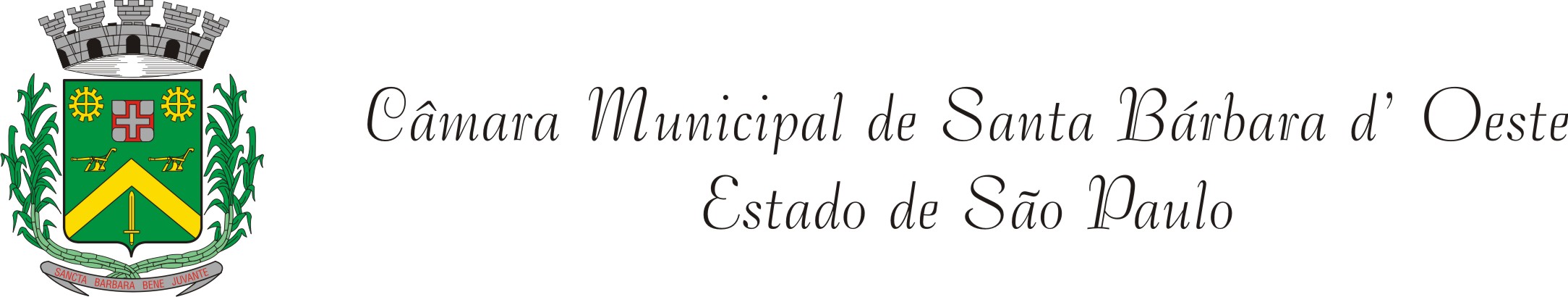 REQUERIMENTO Nº 633/11DE INFORMAÇÕES“Com relação à adutora danificada no Rio Alambari no Bairro Cruzeiro do Sul”.Considerando-se que, este Vereador foi procurado por diversos munícipes, solicitando informação a respeito da adutora que se encontra visivelmente danificada no Rio Alambari no Bairro Cruzeiro do Sul,Considerando-se que, após visitar o local, fotografamos e constatamos que realmente há algo de errado com a mesma,REQUEIRO à Mesa, na forma regimental, depois de ouvido o Plenário, oficiar ao senhor Prefeito Municipal, solicitando-lhe que sejam remetidas a esta Casa as seguintes informações:1 - Tal situação é de conhecimento do Departamento?2 - Caso a resposta ao item anterior seja afirmativa, quais os motivos de ainda não terem sido tomadas às devidas providências?3 - Se a resposta ao item 1 for negativa, o que o Departamento irá fazer para solucionar o problema, agora que tem ciência da situação?Plenário “Dr. Tancredo Neves”, em 02 de setembro de 2011.DUCIMAR DE JESUS CARDOSO“Kadu Garçom”-Vereador-